Załącznik nr 1 do SIWZZOBOWIĄZANIE RZECZOWO – FINANSOWE OFERENTAFirma:............................................................................................................(pieczęć)Adres:............................................................................................................Zobowiązuję się do wykonania modernizacji placu zabaw wraz z opracowaniem dokumentacji projektowej przy ul. Kopernika 11 oraz modernizacji placu zabaw przy ul. Topolowej 1, 3.Oświadczamy, że dokonaliśmy wizji lokalnej, obmiarów z natury i zapoznaliśmy się z terenem wykonania robót. Proponowany okres gwarancji:na urządzenia zabawowe………………………………na roboty pozostałe …………...........................................................................				.…………………………				                                                                      (miejscowość, data)				(podpis i pieczęć)Załącznik nr 2 do SIWZOŚWIADCZENIEWYKONAWCY	Niniejszym oświadczam, że:  jestem uprawniony do występowania w obrocie prawnym, zgodnie z wymaganiami ustawowymi,posiadam uprawnienia niezbędne do wykonania .............................................................................................................................................................................................................................................................................................................................................................................................................................................posiadam niezbędną wiedzę i doświadczenie, potencjał ekonomiczny 
i techniczny, a także pracowników zdolnych do wykonania zamówienia,znajduję się w sytuacji finansowej zapewniającej wykonanie zamówienia,nie podlegam wykluczeniu z postępowania (w szczególności w nie zaleganiu w opłatach podatkowych i składek ZUS).   ...........................................		            ...............................................                  (miejscowość, data)			(podpis i pieczęć)Załącznik nr 3 do SIWZDANE OGÓLNE O FIRMIE…………………………………………..                                    		                     …………………………..                  (miejscowość, data)                                                                                           (podpis i pieczęć)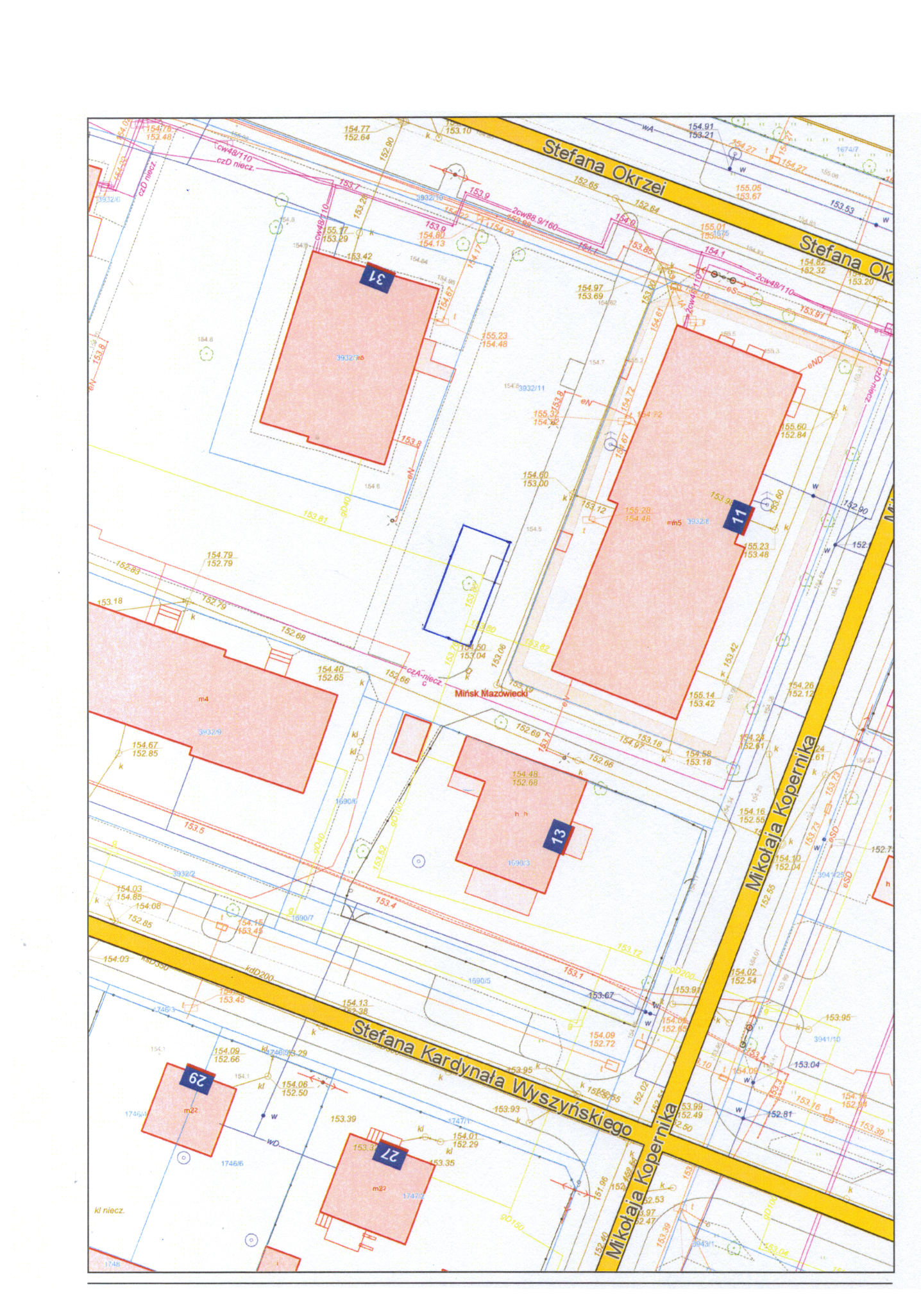 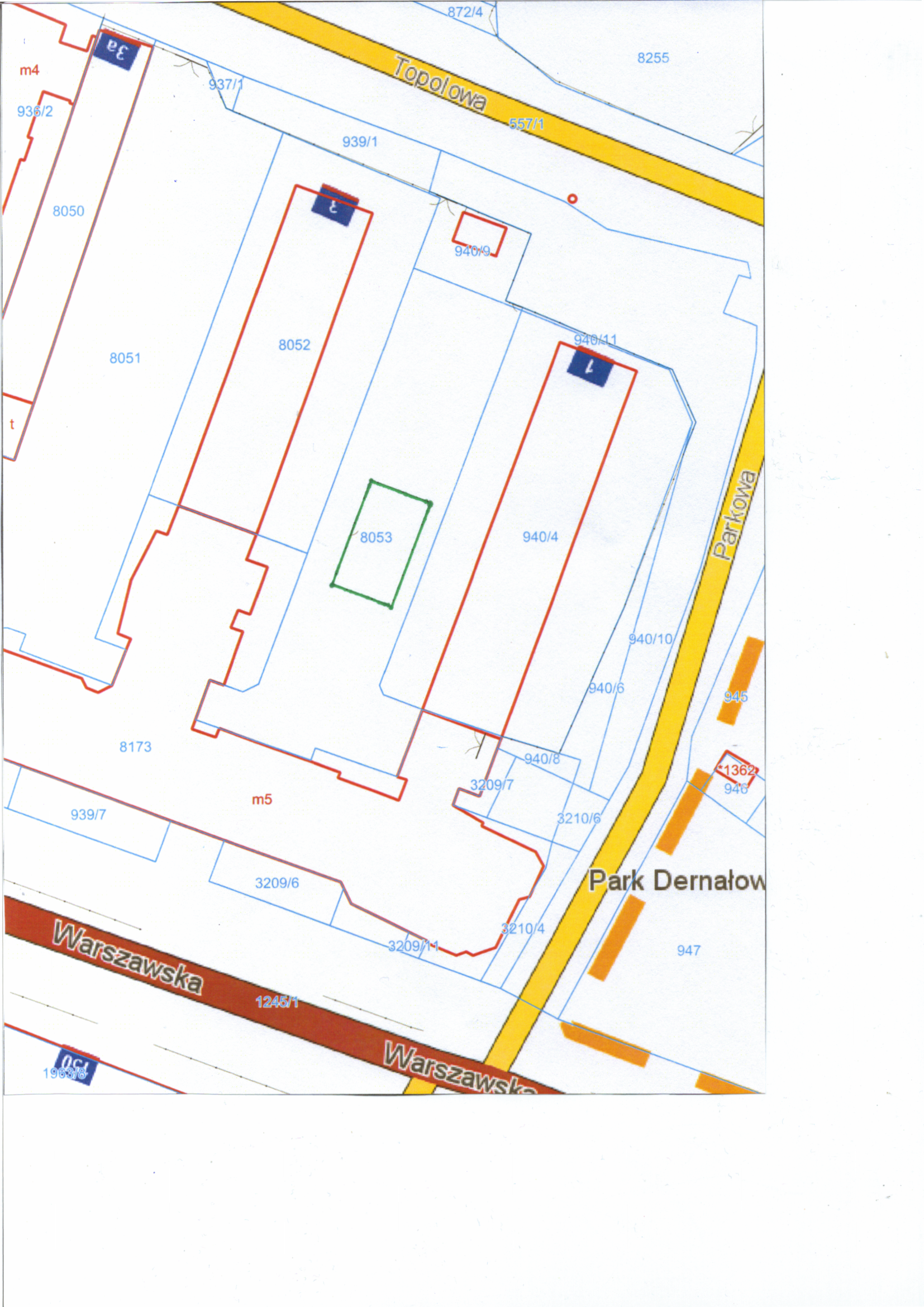 Inwestor:Spółdzielnia Mieszkaniowa „Przełom” w Mińsku Mazowieckim.Przedmiot zamówienia:Modernizacja placu zabaw wraz z opracowaniem dokumentacji projektowej przy ul. Kopernika 11Modernizacja placu zabaw przy ul. Topolowej 1, 3
Oferowana ryczałtowa wartość wykonania zadania brutto [zł]Terminy realizacjiModernizacja placu zabaw wraz 
z opracowaniem dokumentacji projektowej przy ul. Kopernika 11Modernizacja placu zabaw przy 
ul. Topolowej 1, 3RazemNAZWA FIRMY: ...........................................................................................................................................................................................................................1.Nazwa firmyPieczęć2.Status prawny3.Stan zatrudnienia(dot. zatrudnienia w branży dot. specyfikacji, w tym pracownicyna umowie o pracę)4.Obrót w 2018r. (ogółem)- w tym roboty dot. specyfikacji5.Kapitał zakładowy w tys. zł6.Posiadany sprzęt(dot. specyfikacji)7.Środki transportowe(dot. specyfikacji)8.Ubezpieczenie od odpowiedzialności cywilnej z tytułu prowadzonej działalności (polisa)9.Bank i nr konta(dot. ewentualnego zwrotu kaucji
 i zapłaty za wykonane roboty)10.Strona  internetowa10.Adres e-mail10.Telefon